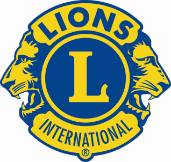 Lions Avrupa Müzik Yarışması(Thomas Kuti) 2024 Türkiye FinaliYARIŞMA KATILIM FORMUYönetim Çevresi 		: (Görevli Tarafından Doldurulacak)Görevli kişi 			: (Görevli Tarafından Doldurulacak)İletişim				: lemc@lionstukiye.orgKayıt için Son tarih		: 30 Mart 2024Adayın Adı Soyadı 		: Doğum Yeri			:Doğum Tarihi (G/A/Y)        	: E-Mail			:Telefon			:İkamet Adresi		:Pasaport Bilgisi (Var/Yok) 	: 				Yeşil/Kırmızı:Eşlikçi Bilgisi (Var/Yok)   	:           Kısa Özgeçmiş 		: Yarışma Zorunlu Parçası   : Mendelssohn, Song without Words Opus 109 pour Clarinette et piano.Repertuar Listesinden Seçilen Parçalar :1.2.Ek-1:Repertuar Listesi 